Vesisankarit-tapahtumaPaikkakunta, uimahalli, viikonpäivä, päivämäärä ja kellonaikaTervetuloa iloiseen tapahtumaan kokemaan hauskoja hetkiä vesitaitojen parissa! Mitä rastipisteitä tapahtumassa on ja ketä toimijoita on mukana? Lisätiedot: Nimi, puhelinnumero, sähköposti, järjestäjän/toimijoiden logoja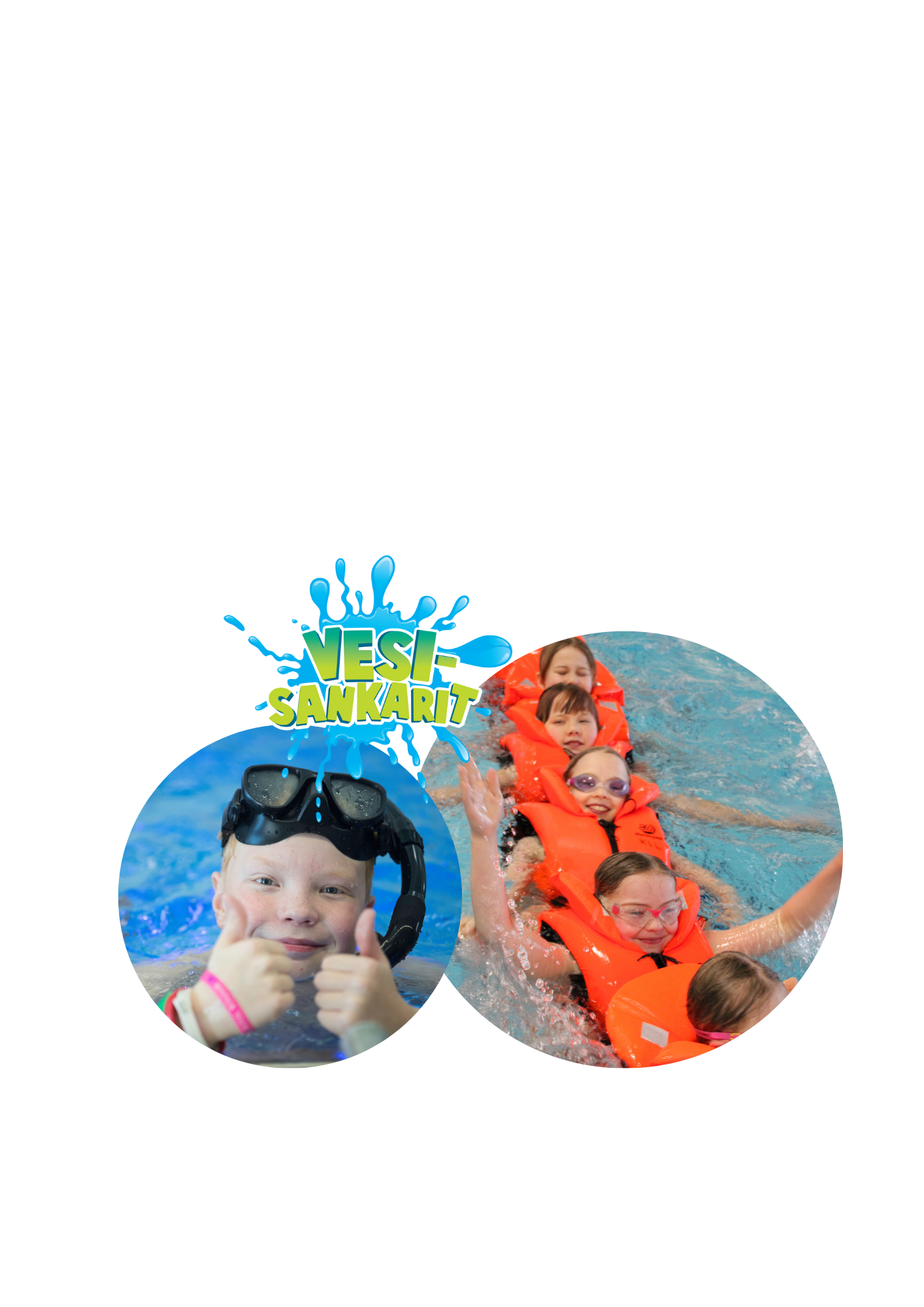 Vesisankareita tekemässä Koululiikuntaliitto, Sukeltajaliitto, Suomen melonta- ja soutuliitto, Suomen Meripelastusseura, Suomen Punainen Risti, Suomen Purjehdus ja Veneily, Suomen Uimaliitto sekä Suomen Uimaopetus- ja Hengenpelastusliitto. Hanketta tukevat Reijo Rautauoman säätiö sekä Jenny ja Antti Wihurin rahasto. Lisätietoa hankkeesta: www.vesisankarit.fi